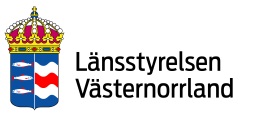 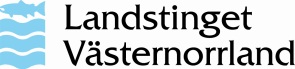 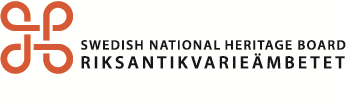 Överenskommelse om utvecklingssamverkan mellan Riksantikvarieämbetet, Landstinget Västernorrland och Länsstyrelsen Västernorrland FörutsättningarInom ramen för kultursamverkansmodellen har landstinget tagit fram länets regionala kulturplan i samverkan med länets kommuner. Som en fördjupad strategi för kulturarvsområdet i Västernorrland gäller programmet Kulturarv i utveckling 2012-2015, vilket ska revideras under 2016. Kulturplanen som gäller 2015-2018 ligger till grund för den medelsfördelning som Statens kulturråd gör av de statliga medlen till kultur till Västernorrland där bland annat medel till museerna ingår. Riksantikvarieämbetet och en representant för länsstyrelserna medverkar i Statens kulturråds samverkansråd om kultursamverkansmodellen. En angelägen uppgift i det sammanhanget är att kulturarvs- och kulturmiljöfrågor synliggörs i kulturplanerna.Parterna har goda möjligheter att bidra till varandras verksamheter och utveckling genom ett systematiskt samarbete och ett gemensamt lärande.Mål, vision och syfteDe övergripande målen för samverkan är de av riksdagen fastställda målen för kulturpolitiken och kulturmiljöarbetet. Riksantikvarieämbetet ska vara pådrivande och stödjande inom sitt verksamhetsområde och stödja och följa det regionala kulturmiljöarbetet. Västernorrlands kulturplan och länets strategiska kulturarvsprogram Kulturarv i utveckling är utgångspunkter för samverkan med Riksantikvarieämbetet. Vår gemensamma vision är att kulturmiljöns och kulturarvets värde för människors livsmiljö ska utvecklas och tas till vara i ökad omfattning och i nya sammanhang. Kulturarvet ska göra skillnad i olika samhällsprocesser.Syftet är att utveckla det gemensamma arbetet för detta genom att byta erfarenheter, söka gemensamma synsätt kring grundläggande frågor samt att utveckla metoder och arbetssätt. Erfarenheterna och kunskaperna från samverkan ska bland annat komma till användning i utvecklingen av kulturmiljö- och kulturarvsarbetet i kultursamverkansmodellen och nationellt. Samverkan kan omfatta såväl lokala som internationella aktörer.Strategisk samverkanParterna avser att genomföra gemensamma strategiska insatser för att utveckla och följa upp kulturarvs- och kulturmiljöarbetet. Genom att ta fram goda exempel för enskilda verksamhetsområden ska arbetet utvecklas snabbare och visa hur det ska bidra till en hållbar samhällsutveckling och god livsmiljö.Parterna har tillsammans identifierat följande samverkansområde:Regional utveckling genom - ett inkluderande arbetssätt och fokus på mångfald, - samverkan med civilsamhälle, kulturarvssektor och folkbildning.Utvecklingssamarbetet kan handla om uppföljning och utvärdering, erfarenhetsutbyte, metodutveckling, kunskapsuppbyggnad samt forskning och utveckling. Parterna åtar sig att tillsammans ytterligare identifiera, formulera och finansiera samarbeten. SamverkansformerParterna åtar sig att, var och en utifrån sina möjligheter och förutsättningar, tillsammans identifiera och formulera samarbeten. Parterna utser kontaktpersoner som utgör en samarbetsgrupp som planerar, utvecklar och följer upp samarbetet en gång i kvartalet.  Parterna ska ta fram aktivitetsplaner för kort respektive lång sikt. Samarbeten kan bedrivas i projektform med tydligt formulerade syften, mål och former för genomförande. De närmare definierade aktiviteterna kan hanteras av arbetsgrupper som kan inkludera operativt verksamma. Överenskommelsen gäller tills vidare, dock längst i fyra år från undertecknandet.Timrå den 4 november 2015För Riksantikvarieämbetet	       För Landstinget Västernorrland     För Länsstyrelsen Västernorrland Lars Amréus	    	      Erik Lövgren	                    Gunnar Holmgren        Riksantikvarie	      Landstingsråd                                   Landshövding